Тема недели«Буква Б, звуки [б]- [бь]».(Подготовила: учитель-логопед Ткаченко О.В.)Уважаемые родители! Вашему  вниманию предлагаются  видеоролик с помощью которого вы с ребенком сможете познакомиться с  буквой Б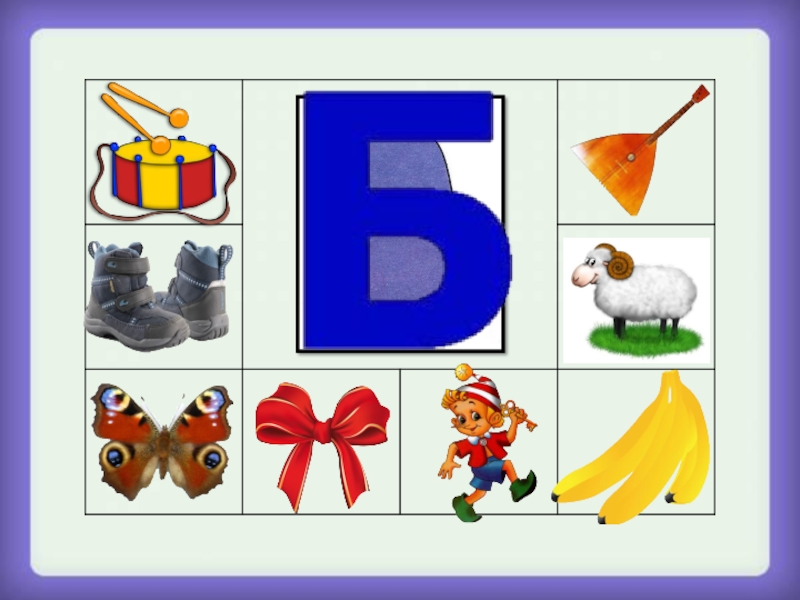 Ссылка «Буква Б» https://www.youtube.com/watch?v=F8K5P3lI6Lk&list=PLvtJKssE5NrjH4WVnoDJhCrV0vpZxQ2pV&index=2Далее побеседуйте с ребенком, поиграйте в предложенные игры и выполните задания: Задание 1. Знакомство со звуком [Б].Взрослый произносит предложение (голосом выделяет звук [Б]) и спрашивает у ребенка, какой звук часто в нем слышится:У барана Бубы болят зубы...Взрослый показывает перед зеркалом и объясняет ребенку артикуляцию звука [Б]:— губки сомкнуты, затем раскрываются мгновенным выходом воздуха;— горлышко «работает».Символ звука: стук большого барабана: ББББ...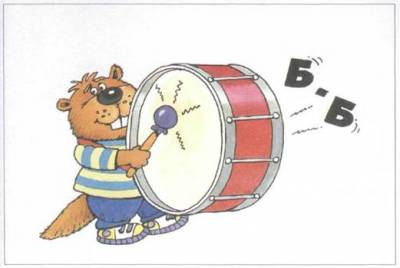 Характеристика звука: звук согласный (губки создают преграду воздуху), твердый, звонкий. Обозначение: синий кружок с колокольчиком.Задание 2. Фонетическое упражнение. Мальчик упал с санок — бух! бух!Задание 3. Дидактическое упражнение «Хлопни в ладоши, когда услышишь звук [Б]»:д, т, б, б...; да, ба, ду...; баран, корова, бык, забор, сорока..Задание 4. Взрослый предлагает ребенку повторить за ним слогов, голосом выделяя ударный:ба-ба-ба-ба, бы-бу-бо-ба...Задание 5. Договорить в словах последний слог:БА: вер..., из..., ту..., тру..., стрель..., борь...;БЫ: тру..., гу..., клум..., тум..., из...Задание 6. Подобрать слова к первому слогу:БА: -тон, -гаж, -лет...;БУ: -кет, -мага, -тылка, -тон...;БО: -ря, -бик...Задание 7. Дидактическое упражнение «Веселый мяч». Научить ребенка делить слова на слоги (ребенок проговаривает слово по слогам и на каждый слог ударяет мячом о пол):бу-сы, ба-на-ны, бо-ты, за-бо-ры, бы-ки...Задание 8. Ребенку предлагается вспомнить слова со звуком [Б] самостоятельно, определить место звука [Б] в словах.Задание 9. Подобрать родственные слова к словубаба — бабушка, бабуля...Задание 10. Выучить чистоговорки:Ба-ба-ба — новая труба.Бу-бу-бу — взяли мы трубу.Бы-бы-бы — нет трубы.Задание 11. Знакомство со звуком [Бь].Взрослый просит ребенка отгадать загадку, назвать первый звук в отгадке.В дупле живетДа орешки грызет. (Белка)Символ звука: стук маленького барабана: бь, бь, бь...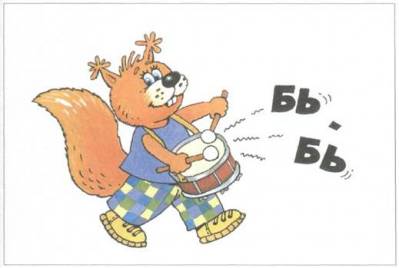  Характеристика звука: согласный, мягкий, звонкий. Обозначение: зеленый кружок с колокольчиком.Задание 12. Фонетическое упражнение. Баран блеет: беее...Задание 13. Дидактическое упражнение «Хлопни в ладошки, если услышишь звук [Б']»:бь, дь, ть, бь...; бя, бе, ди, те...; кошка, бегемот, бизон, корова, обида...Задание 14. Повторить за взрослым ряд слогов, голосом выделяя ударный:бя-бя-бя-бя; бя-бе-бю-би...Задание 15. Дифференциация звуков [Б] — [Бь]. Дидактическое упражнение «Хлопни в ладошки, если услышишь звук [Б']»:б, бь, б, бь, бь...; бя, ба, бы, бю...Задание 16. Определить на слух лишнее слово в ряду ([Б] или [Б']):баран, бусы, бочка, бегемот; белый, белка, бык, бизон.Задание 17. Отгадать загадки, назвать первый звук в отгадках:По горам, по доламХодит шуба и кафтан. (Баран)Стоят в поле сестрицы,Платья белены,Шапочки зелены. (Березы)Без крыльев, а быстрее птицыС дерева на дерево перелетает. (Белка)Что на сковородку наливаютДа вчетверо сгибают? (Блины)Задание 18. Подобрать слова со звуками [Б] и [Б'], разделить их на слоги. Составить предложения с этими словами.Задание 19. Сравнить слова, составить с каждым словом предложение:быть — бить, были — били, забыть — забить.Задание 20. Выучить скороговорки:Все бобры добры для своих бобрят.Баран-буян залез в бурьян.Игра «Найди пару» https://learningapps.org/display?v=pf90m1mo320Игра «Распредели предметы по коробкам» https://learningapps.org/display?v=p70yftcrj20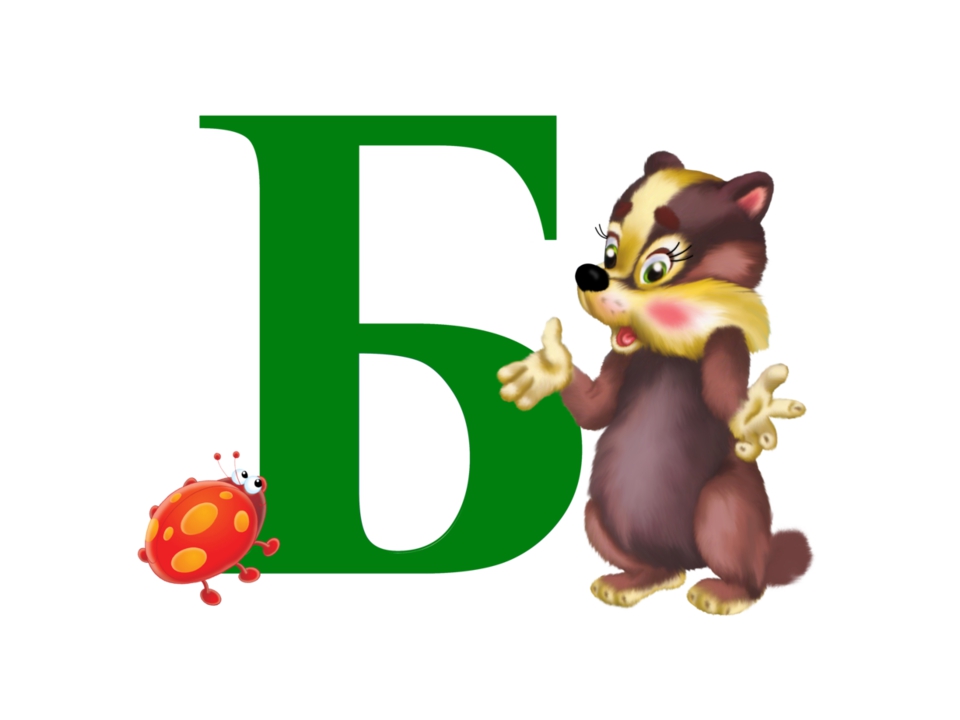 Материалы для печатиЗапомни!!! ХАРАКТЕРИСТИКА ЗВУКА.ЗВУК «Б» - не поется, не тянется, преграда во рту есть, согласный, твердый, звонкий, обозначается синим квадратиком.ЗВУК «БЬ» - не поется, не тянется, преграда во рту есть, согласный, мягкий, звонкий, обозначается зеленым квадратиком. 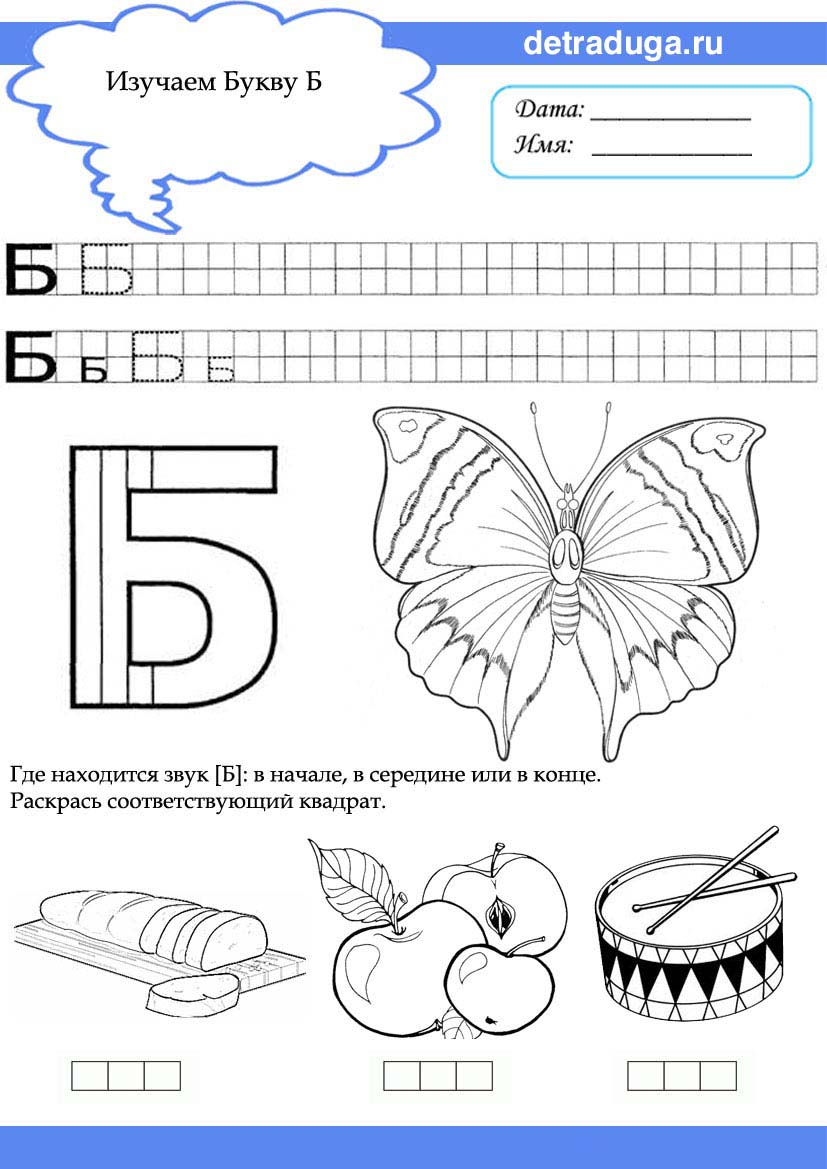 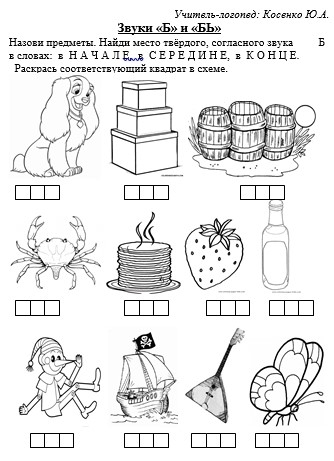 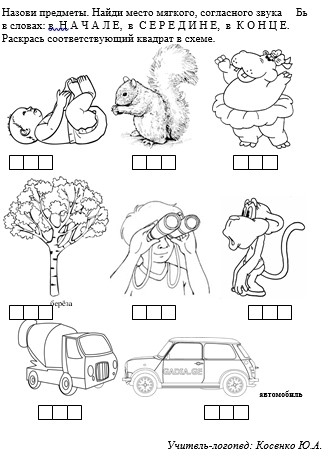 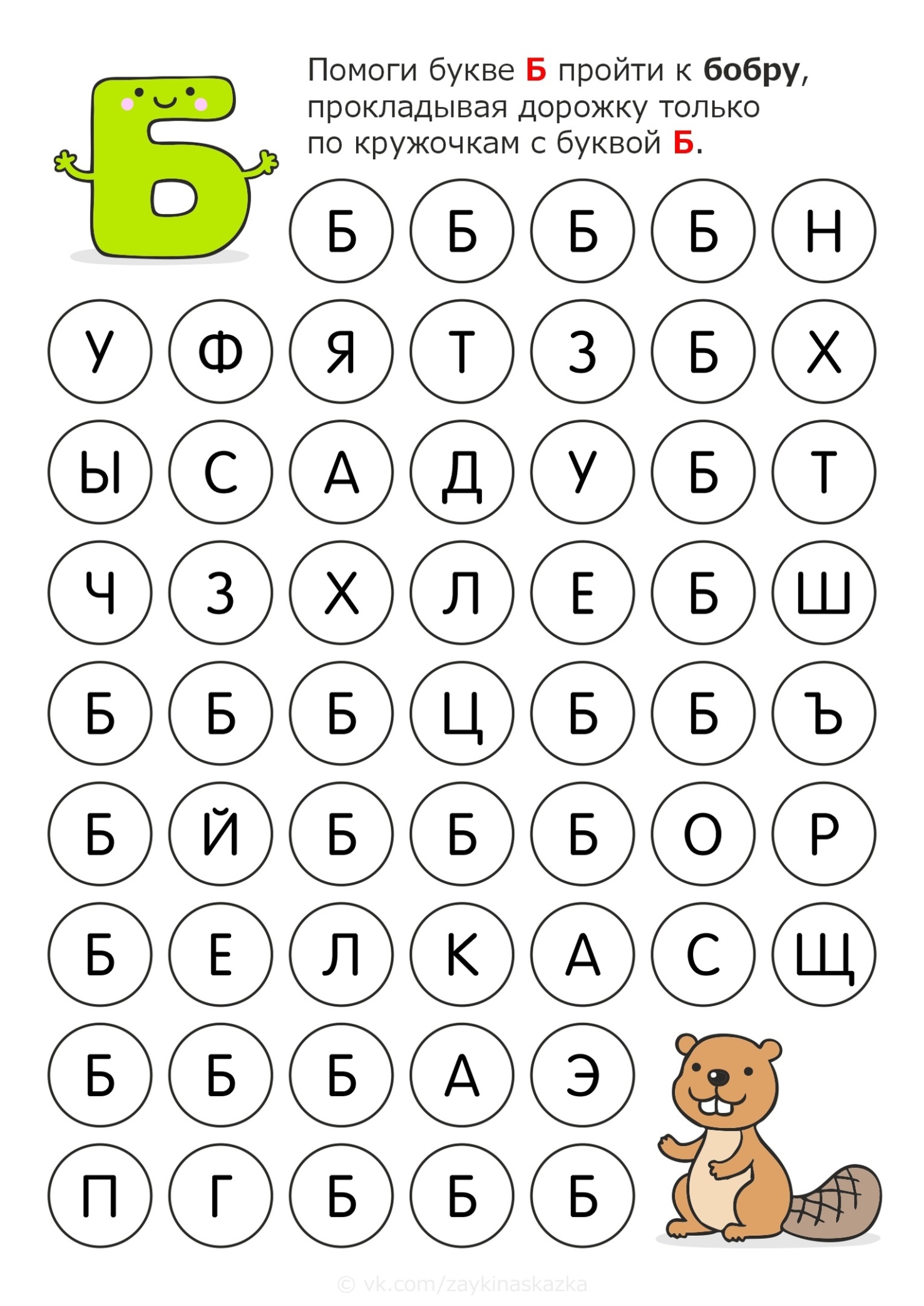 Игры для закрепления темы: звуки [б]-[бь], буква Б